가. 논문투고신청서주: 별쇄본을 받을 1인만 받아 보실 주소를 기재하시기 바랍니다.*참고사항: 투고자는 다음 간편투고 양식만을 따라 논문을 제출하면 된다.공통 글씨체: 국문 바탕체, 영문 times new roman, 장평: 기본100%, 줄간격: 140%국문 제목: Bold 17pt, 초록: 9.5pt, 본문: 10pt영문 제목: Bold 13pt, 초록: 9.5pt, 본문: 10pt최종 페이지 숫자는 편집 PDF 작성 시 확인되며 일부 차이가 날 수 있다. 위 간편 양식에 따라 논문 작성 시, 페이지 분량을 확인하기 위해서는 글자 수 약 2,000자(공백포함) 당 1페이지, 즉 15페이지의 경우, 약 30,000자(공백포함)가 된다.나. 투고 관련 동의서다. 심사·게재비 확인서라. 게재논문 별쇄본 발송지 주소 확인서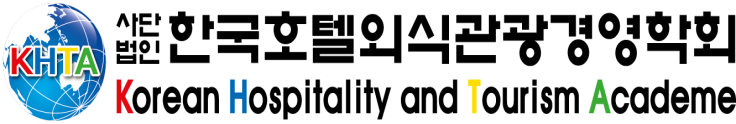 논문제목한 글논문제목영 문논문투고일논문투고일2019년 00월 00일2019년 00월 00일2019년 00월 00일2019년 00월 00일      저자구분인적사항      저자구분인적사항주저자(   )공동저자(  )/교신저자(  )공동저자(  )/교신저자(  )공동저자(  )/교신저자(  )성 명 한 글성 명 영 문주민등록번호주민등록번호소 속소 속연락처직 장연락처핸드폰E-mailE-mail별쇄본 및 학회지 받아보실 주소(우편번호포함)별쇄본 및 학회지 받아보실 주소(우편번호포함)(   -   )(   -   )(   -   )(   -   )주 연락자주 연락자(   )(   )(   )(   )학회비 납부 일자학회비 납부 일자2019년 00월 00일2019년 00월 00일2019년 00월 00일2019년 00월 00일심사료 납부 일자심사료 납부 일자□ 납 부 ( 2019년 00월 00일 ) □ 납 부 ( 2019년 00월 00일 ) □ 미 납 (   ) □ 미 납 (   ) 연구윤리규정 준수 동의서교육인적자원부의 논문표절 가이드라인1. 여섯 단어 이상의 연쇄 표현이 일치하는 경우2. 생각의 단위가 되는 명제 또는 데이터가 동일하거나 본질적으로 유사한 경우3. 타인의 창작물을 자신의 것처럼 이용하는 경우4. 남의 표현이나 아이디어 출처 표시 없이 쓰거나 창작성이 인정되지 않는 짜깁기5. 연구결과 조작6. 저작권 침해 가능성이 높은 저작물 등의 경우에는 '중한 표절'로 분류해 파면, 감봉 등 중징계를 할 수 있도록 했다. 7. 자신의 저작물이더라도 과거와 구분하지 않은 중복 게재, 주요 내용의 자기 표절, 공유 영역에 속한 저작물을 부당하게 사용하는 행위도 '경미한 표절'로 규정.8. 자신의 저작을 번역한 것을 다른 국가의 학술지에 다시 싣거나 박사학위 관련 논문을 2편 이내의 학술지에 게재한 경우, 짜깁기에 해당하지만 창작성이 인정되는 경우 등은 표절에 해당되지 않음9. 논문표절 등 연구 부정행위 문제가 발생한 경우, 표절 등에 대한 최종적인 판단 권한은 해당 학회지를 발행한 학회 또는 대학에 있음.논문투고신청 동의서본인은 (사)한국호텔외식관광경영학회 회원으로서 학회에서 규정한 편집규정 및 논문 투고규정을 확인하였으며, 이와 관련하여 투고된 논문 및 심사과정에 있어서 (사)한국호텔외식관광경영학회에서 정한 편집규정에 어긋날 경우 발생하는 문제에 대한 모든 책임은 본 투고자에게 있음을 확인합니다.□ 예   □ 아니오저작권 이전 동의서1. 투고 논문에 대한 모든 저자는 (사)한국호텔외식관광경영학회가 발행하는 학회지에 게재신청하면서 본 원고에 포함된 지식의 표현방법, 연구결과, 표의 내용, 그림과 그 의미 등 모든 내용에 대하여 (사)한국호텔외식관광경영학회에 저작권을 이전하는 동의함.2. (사)한국호텔외식관광경영학회는 본 저작물에 대하여 인쇄출판, 전자출판, 광출판 등 다른 어떠한 형태라도 출판할 수 있는 권리를 가지며, 또한 이를 활용, 이용, 전송, 배포, 유통하는 배타적인 권리를 인정하며 이에 대하여 본 저자(들)는 어떠한 이의도 제기하지 않을 것임.3. 초기에 제시한 원고의 제목이나 공동저자 또는 내용의 일부가 심사과정에서 수정되더라도 본 저작권이전동의서에 명시한 동일한 원고로 해석하는데 동의함.4. 본 원고의 저자대표의 동의로 다른 공동저자들도 본 원고의 저작권을 (사)한국호텔외식관광경영학회로 이전한 것으로 갈음함.□ 예   □ 아니오저 자페 이 지초과면 수심 사 비게 재 비지원기간표시논문합 계O O O15페이지페이지 당 x 2만원10만원 (3인 심사) +3만원 (재심비)일반: + 20만원긴급: + 40만원+10만원￦ 계산방법 : 총 입금액= 심사비+재심비+초과면수+게재비+연구기관지원표시논문심 사 비  = 10만원 + (재심비: 3만원) x 1인게 재 비  = (일반) + 20만원 / (긴급) + 40만원 + 초과 페이지 당 x 2만원(16면부터 20면 이내)입금계좌 : 국민은행 294537-04-011375 예금주 : 한국호텔외식관광경영학회심사비는 논문접수 시 입금하셨을 경우 게재비와 추가부분만 입금하시고, 입금하신 후 문자나 메일 부탁 드립니다.기타 문의사항은 가능한 이메일(hrm2015@daum.net)로 주시고, 답변이 늦었을 시에는 010)4315-0401(편집부)로 문의바랍니다.호텔외식관광경영학회지 호텔경영학연구 편집위원회계산방법 : 총 입금액= 심사비+재심비+초과면수+게재비+연구기관지원표시논문심 사 비  = 10만원 + (재심비: 3만원) x 1인게 재 비  = (일반) + 20만원 / (긴급) + 40만원 + 초과 페이지 당 x 2만원(16면부터 20면 이내)입금계좌 : 국민은행 294537-04-011375 예금주 : 한국호텔외식관광경영학회심사비는 논문접수 시 입금하셨을 경우 게재비와 추가부분만 입금하시고, 입금하신 후 문자나 메일 부탁 드립니다.기타 문의사항은 가능한 이메일(hrm2015@daum.net)로 주시고, 답변이 늦었을 시에는 010)4315-0401(편집부)로 문의바랍니다.호텔외식관광경영학회지 호텔경영학연구 편집위원회계산방법 : 총 입금액= 심사비+재심비+초과면수+게재비+연구기관지원표시논문심 사 비  = 10만원 + (재심비: 3만원) x 1인게 재 비  = (일반) + 20만원 / (긴급) + 40만원 + 초과 페이지 당 x 2만원(16면부터 20면 이내)입금계좌 : 국민은행 294537-04-011375 예금주 : 한국호텔외식관광경영학회심사비는 논문접수 시 입금하셨을 경우 게재비와 추가부분만 입금하시고, 입금하신 후 문자나 메일 부탁 드립니다.기타 문의사항은 가능한 이메일(hrm2015@daum.net)로 주시고, 답변이 늦었을 시에는 010)4315-0401(편집부)로 문의바랍니다.호텔외식관광경영학회지 호텔경영학연구 편집위원회계산방법 : 총 입금액= 심사비+재심비+초과면수+게재비+연구기관지원표시논문심 사 비  = 10만원 + (재심비: 3만원) x 1인게 재 비  = (일반) + 20만원 / (긴급) + 40만원 + 초과 페이지 당 x 2만원(16면부터 20면 이내)입금계좌 : 국민은행 294537-04-011375 예금주 : 한국호텔외식관광경영학회심사비는 논문접수 시 입금하셨을 경우 게재비와 추가부분만 입금하시고, 입금하신 후 문자나 메일 부탁 드립니다.기타 문의사항은 가능한 이메일(hrm2015@daum.net)로 주시고, 답변이 늦었을 시에는 010)4315-0401(편집부)로 문의바랍니다.호텔외식관광경영학회지 호텔경영학연구 편집위원회계산방법 : 총 입금액= 심사비+재심비+초과면수+게재비+연구기관지원표시논문심 사 비  = 10만원 + (재심비: 3만원) x 1인게 재 비  = (일반) + 20만원 / (긴급) + 40만원 + 초과 페이지 당 x 2만원(16면부터 20면 이내)입금계좌 : 국민은행 294537-04-011375 예금주 : 한국호텔외식관광경영학회심사비는 논문접수 시 입금하셨을 경우 게재비와 추가부분만 입금하시고, 입금하신 후 문자나 메일 부탁 드립니다.기타 문의사항은 가능한 이메일(hrm2015@daum.net)로 주시고, 답변이 늦었을 시에는 010)4315-0401(편집부)로 문의바랍니다.호텔외식관광경영학회지 호텔경영학연구 편집위원회계산방법 : 총 입금액= 심사비+재심비+초과면수+게재비+연구기관지원표시논문심 사 비  = 10만원 + (재심비: 3만원) x 1인게 재 비  = (일반) + 20만원 / (긴급) + 40만원 + 초과 페이지 당 x 2만원(16면부터 20면 이내)입금계좌 : 국민은행 294537-04-011375 예금주 : 한국호텔외식관광경영학회심사비는 논문접수 시 입금하셨을 경우 게재비와 추가부분만 입금하시고, 입금하신 후 문자나 메일 부탁 드립니다.기타 문의사항은 가능한 이메일(hrm2015@daum.net)로 주시고, 답변이 늦었을 시에는 010)4315-0401(편집부)로 문의바랍니다.호텔외식관광경영학회지 호텔경영학연구 편집위원회계산방법 : 총 입금액= 심사비+재심비+초과면수+게재비+연구기관지원표시논문심 사 비  = 10만원 + (재심비: 3만원) x 1인게 재 비  = (일반) + 20만원 / (긴급) + 40만원 + 초과 페이지 당 x 2만원(16면부터 20면 이내)입금계좌 : 국민은행 294537-04-011375 예금주 : 한국호텔외식관광경영학회심사비는 논문접수 시 입금하셨을 경우 게재비와 추가부분만 입금하시고, 입금하신 후 문자나 메일 부탁 드립니다.기타 문의사항은 가능한 이메일(hrm2015@daum.net)로 주시고, 답변이 늦었을 시에는 010)4315-0401(편집부)로 문의바랍니다.호텔외식관광경영학회지 호텔경영학연구 편집위원회구 분내 용내 용비 고논 문 명(주저자 또는 교신저자)저 자저 자 명(주저자 또는 교신저자)저 자발 송 지 주 소(주저자 또는 교신저자)위와 같이 확인함 2019년 00월 00일 위와 같이 확인함 2019년 00월 00일 위와 같이 확인함 2019년 00월 00일 위와 같이 확인함 2019년 00월 00일 